Jueves05de NoviembreQuinto de PrimariaMatemáticas¿Los siglos están en romano?Aprendizaje esperado: Análisis de las relaciones entre unidades de tiempo.Énfasis: Identificar la relación entre la representación con números romanos de los siglos y la representación decimal de los años que abarcan.¿Qué vamos a aprender?Identificarás la relación entre la representación con números romanos de los siglos y la representación decimal de los años que abarcan.¿Qué hacemos?El día de hoy vamos a ver los números romanos para lograr identificar la relación entre la representación con números romanos de los siglos y la representación de los años que abarcan en el sistema decimal.Recuerda que los siglos son una medida de tiempo que abarca 100 años y cuando queremos representarlos, lo hacemos por medio de los números romanos.Los números romanos son un sistema que actualmente se usa en casi todo el mundo, también pueden servir para indicar capítulos en los libros o incluso para señalar las horas en algunos relojes.Como su nombre lo dice, pertenecen al sistema romano, por lo que se caracterizan por conformarse a partir de agrupamientos básicos.Observa la siguiente tabla:A nosotros nos parecen letras, porque esos símbolos en nuestro alfabeto representan letras; pero para el sistema romano no lo son, representan números, es decir, son símbolos numéricos y, como puedes ver, cada símbolo representa un número o una cantidad.Los demás números romanos se forman con la combinación de esos siete que son básicos, veamos un ejemplo:936= CMXXXVI, vamos a hacerlo por pasos: CM=900, XXX=30 y VI=6.Esos siete símbolos que aparecen en la tabla son los que se ocupan como base y representan al 1, 10, 100 y 1000 estos números se pueden poner máximo tres veces juntos; los que representan al 5, 50 y 500 no pueden repetirse consecutivamente.El 4, es así IV, se utiliza los agrupamientos base y no se repite más de tres veces un símbolo. Esta de lado izquierdo del 5 porque si se pone del lado derecho representaría al 6.Los símbolos que representan al 1, 10, 100 y 1000 se colocan antes del 5, 50, 500, o también antes del 10, 100 y 1000, eso quiere decir que representan una cantidad menor, se disminuye el valor del símbolo que anticipan y solo puede escribirse una vez: en cambio, cuando se adicionan de lado derecho pueden repetirse hasta 3 veces. Por ejemplo, el 9 se escribe así IX y 11, 12 y 13 se escriben así XI, XII, XIII. El 90 XC, mientras que el 110, 120 y 130 se escriben CX, CXX y CXXX. El 40 XL, el 400 CD, etc.Veamos otro ejemplo: 2492=MMCDXCII; porque MM=2000, CD=400, XC=90 y II=2.Al escribir los símbolos, se debe hacer de izquierda a derecha y se considera desde el que tiene mayor valor al que vale menos, para escribir el número 875 comenzamos con DCCC=800, LXX=70, V= 5.Intentemos con el 753. DCC = 700, L= 50, III = 3.Por último, el día, el mes y el año en el que estamos, V; porque es 5, XI porque estamos en noviembre y el año MMXX 2020.Observa los siguientes ejemplos que representan en números romanos algunos de los siglos más relevantes de nuestra era.XV = 15XXI = 21XIV = 14XVII = 17XIX = 19XX = 20Recuerda que un siglo se forma por un periodo de tiempo de 100 años.El Reto de HoyUbica fechas importantes e interesantes para ti, e investiga en que siglo ocurrieron.¡Buen trabajo!Gracias por tu esfuerzoPara saber más:Lecturas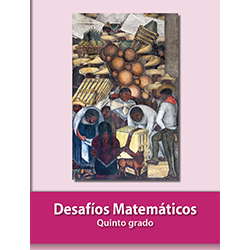 https://libros.conaliteg.gob.mx/20/P5DMA.htmIVXLCDM1510501005001000